Market organization and animal genetic resource management: a revealed preference analysis of sheep pricingAuthorsK. Tindano1, N. Moula1,2,P. Leroy1,2, A. Traoré3 and N. Antoine-Moussiaux1,21Fundamental and Applied Research for Animals & Health (FARAH), Sustainable Animal Production, Faculty of Veterinary Medicine, University of Liege, 4000 Liege, Belgium2Tropical Veterinary Institute, Faculty of Veterinary Medicine, University of Liege, 4000 Liege, Belgium3INERA, 04 B.P. 8645, Ouagadougou, Burkina Faso Corresponding author: Nicolas Antoine-Moussiaux: E-mail: nantoine@ulg.ac.beSupplementary material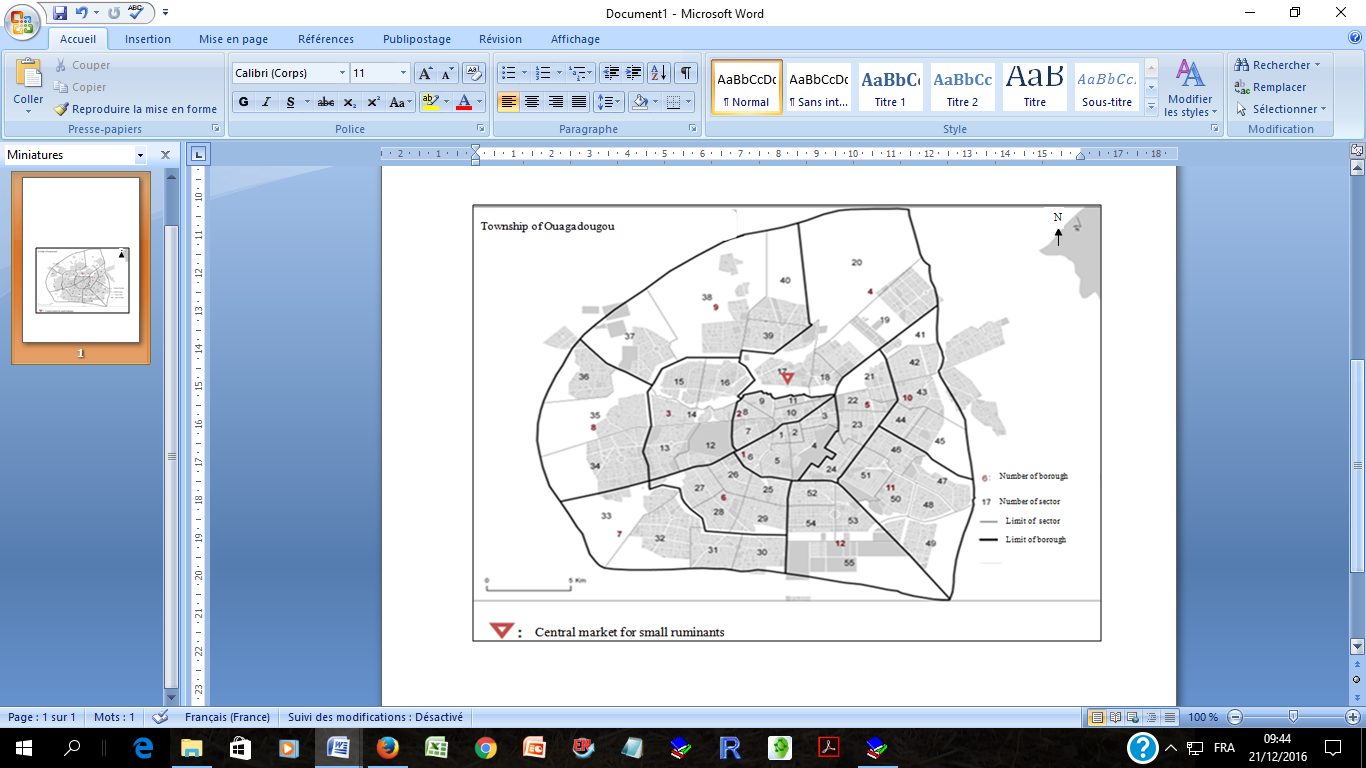 Source: Township of Ouagadougou Figure S1: Small ruminant livestock market location